¡Un saludo para todas!Actividades semana 4  Leer las páginas 68 y 69 del texto guía. Resolver los puntos los puntos impares del 1 al 13 de la página 70.  En las sesiones virtuales se explicará el tema. COLEGIO EMILIA RIQUELME   Actividades virtuales COLEGIO EMILIA RIQUELME   Actividades virtuales COLEGIO EMILIA RIQUELME   Actividades virtuales COLEGIO EMILIA RIQUELME   Actividades virtuales 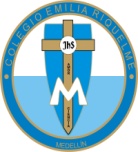 Fecha:11 de mayoAsignatura:   MatemáticasGrado:8°Docente: Daniel Castaño AgudeloDocente: Daniel Castaño Agudelo